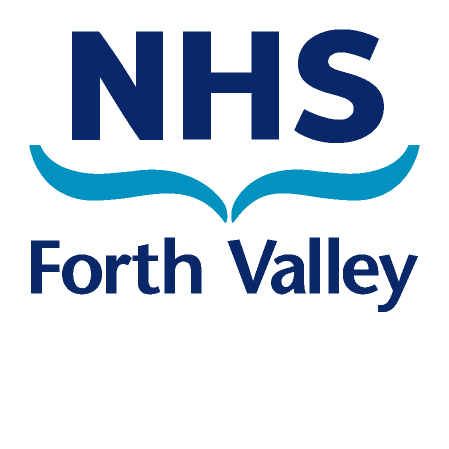 Personal and Confidential
Dear Serial PrescriptionsThe practice is currently reviewing its patients who receive a repeat prescription. As part of this review, we are considering which patients we will be able to offer a ‘Serial Prescription’.   A Serial Prescription is a prescription that lasts for 24, 48 or 56 weeks which you take to the pharmacy of your choice to be dispensed at 4 or 8 weekly intervals.Your current repeat prescription lasts for {8 weeks}. We are now amending this to a {56 week} prescription. This means that we will only need to generate your paper prescription {once a year}, but you will continue to collect your medication from the pharmacy every 8 weeks. You will no longer be required to order your repeat prescription – this will be done for you through your pharmacy.In order to get your Serial Prescription up and running, we need YOU to place the first order. Please find attached a re-order form which you should submit to the practice the next time you need to order medication. This will be the only time you need to submit this form.

Please note that your repeat medication will no longer appear on our Patient Access online system, should you use this. This does not mean we have removed your medication – it simply means your medication isn’t visible to avoid any errors. If you currently order your repeat medication through our practice website, you should stop doing that now. Please also destroy any old re-order forms that you have at home, as you will no longer require them. The next time you need to re-order, please use the form attached. 

We enclose a leaflet about Serial Prescriptions which provides you with more information. 

If you have any questions about the {56 week} prescriptions, you should contact your pharmacist to discuss this further.  If you have a valid reason for NOT wanting to be part of this scheme, you should contact the practice stating this reason.

Yours sincerelyOn behalf of the practicePlease hand this form into the practice the next time you need medication. We will then generate your first serial prescription for you to collect as normal, from either the practice or your preferred pharmacy.{Medication Table} should be created from EMIS